Преподаватель: Пыльченкова Елена ИвановнаЭл.почта elenaokzt@yandex.ruНазвание файла 18.12.20 г. Принципы и правила международного сотрудничества в области природопользования и охраны окружающей средыЗадание должно быть выполнено до 22.12.20 г. Задание выполнять исключительно в вид фотографий заданий, сделанных от рукиПисьменно в тетради/конспекте ответить на следующие вопросы  Принципы международно-правовой охраны окружающей среды.Международное сотрудничество РФ в области охраны окружающей среды в соответствии с принципами и нормами международного права и международными договорами.Формы международного сотрудничества.                       Литература: Электронная библиотека «Юрайт» 1.Хван, Т. А. Экологические основы природопользования: учебник для СПО / Т. А. Хван. — 6-е изд., пер. и доп. — М.: Издательство Юрайт, 2018. — 253 с. — (Серия: Профессиональное образование). https://biblio-online.ru/viewer/F4479B7B-4648-4644-BDE2-1D2329CE1C2C)2.Павлова, Е. И. Общая экология и экология транспорта: учебник ипрактикум для СПО / Е. И. Павлова, В. К. Новиков. — 5-е изд., перераб. и доп. — М.: Издательство Юрайт, 2017. — 479 с. — (Серия: Профессиональное образование). — ISBN 978-5-534-03537—Режим доступа: www.biblio-online.ru/book/9B5CD719-FBF7-44A5-A639-70AF22EEAA3F.Краткие теоретические сведения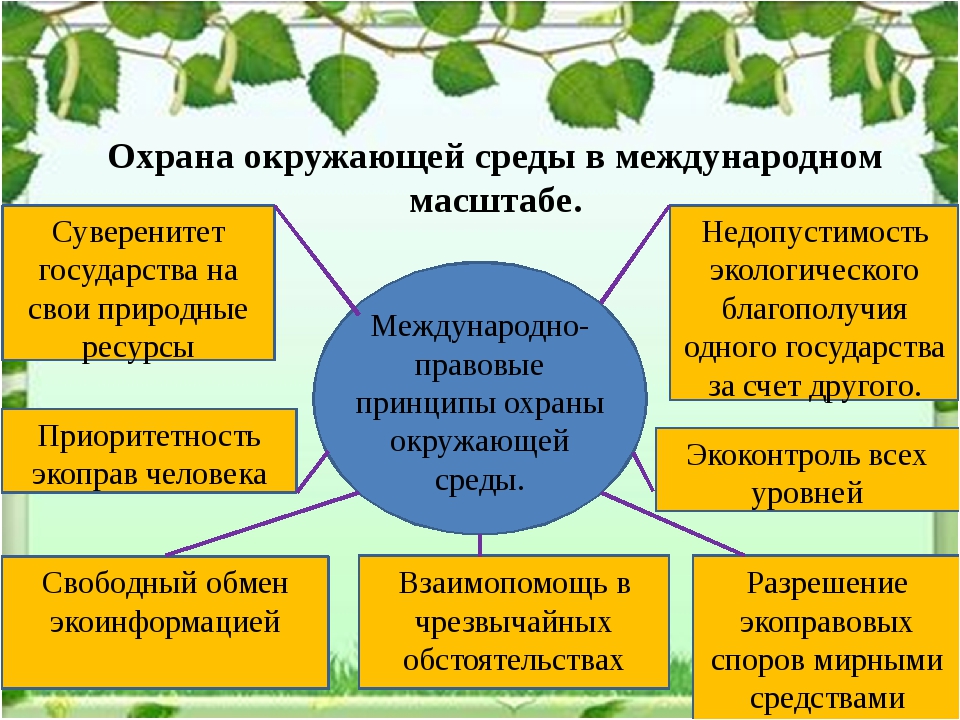 В современном мире уже сложилось твердое понимание того, что решать экологические проблемы можно только сообща. Выделяются две основные формы, в которых осуществляется международное сотрудничество государств и иных субъектов международного права по проблемам охраны окружающей среды и рационального природопользования:1) договорная форма сотрудничества, выражающаяся в заключении международных договоров, направленных на решение экологических проблем;2) организационная форма сотрудничества, проявляющаяся в создании и деятельности международных межправительственных экологических организаций, а также в организации международных конференций по проблемам охраны окружающей среды.Основой международного сотрудничества в области рационального использования природных ресурсов и охраны окружающей среды выступает международно-правовое регулирование, базирующееся на общепризнанных принципах международного права и уже сформированных и нашедших свое документальное закрепление принципах международного права окружающей среды.Международно-правовая охрана окружающей среды осуществляется на основе следующих принципов:1) защиты окружающей среды на благо нынешнего и будущих поколений;2) недопустимости радиоактивного заражения;3) обеспечения экологической безопасности;4) контроля за соблюдением международных договоров, но охране окружающей среды;5) недопустимости трансграничного ущерба;6) защиты экологических систем Мирового океана;7) запрета военного или любого иного враждебного использования средств воздействия на окружающую среду в концентрированном виде;8) экологически обоснованного, рационального использования природных ресурсов;9) международно-правовой ответственности государств за ущерб окружающей среде.Основанная на этих принципах внутренняя и внешняя экологическая политика государств должна способствовать обеспечению национального и международного экологического правопорядка.Впервые принципы международного экологического права были сформированы в Декларации Стокгольмской конференции ООН 1972 года по проблемам окружающей среды.Первый принцип заключается в том, что государства вправе использовать собственные ресурсы в соответствии со своей национальной политикой в сфере охраны окружающей среды. На них лежит ответственность за то, чтобы их деятельность не причиняла ущерба окружающей среде других государств или районов.Второй принцип заключается в том, что природные ресурсы Земли, включая воздух, воду, землю, флору, фауну должны быть сохранены на благо нынешнего и будущих поколений путём тщательного планирования деятельности человека.Третий принцип - невозобновимые ресурсы должны разрабатываться таким образом, чтобы обеспечивалась их защита от истощения в будущем, и чтобы выгоды от их разработки в международных пространствах получило все человечество. Затем принципы были дополнены во Всемирной хартии природы, одобренной Генеральной Ассамблеей ООН и провозглашенной в 1988 году:                                            - биологические ресурсы используются лишь в пределах их природной способности к восстановлению;                                                                                                                                    - ресурсы многократного использования, включая воду, используются повторно или рециклируются;                                                                                                                                       - невозобновимые ресурсы эксплуатируются в меру возможностей рациональной переработки для потребления;                                                                                                           - должны приниматься особые меры с целью недопущения сброса радиоактивных и токсичных веществ;                                                                                                                                    - необходимо воздерживаться от деятельности, способной нанести непоправимый ущерб природе.;                                                                                                                          – районы, пришедшие в результате деятельности человека в упадок, подлежат восстановлению в соответствии с их природным потенциалом и требований поддержания благосостояния проживающего в этом районе населения.Природа не знает государственных границ, она всеобща и едина. Поэтому серьезные экологические нарушения в одной стране наносят значительный ущерб экосистемам соседних стран.  Все основные глобальные экологические проблемы обуславливают необходимость международного сотрудничества в сфере природопользования и охраны окружающей среды. РФ осуществляет международное сотрудничество с области охраны окружающей среды в соответствии с принципами и нормами международного права и международными договорами:                                                                                                          - право каждого человека на жизнь в наиболее благоприятных экологических условиях;                                                                                                                                       - каждое государство имеет право на использование окружающей природной среды и природных ресурсов для целей развития и обеспечения нужд своих граждан;                 - экологическое благополучие одного государства не может обеспечиваться за счет других государств или без учета их интересов;                                                                                  - хозяйственная деятельность, осуществляемая на территории государства, не должна наносить ущерб окружающей природной среде как в пределах, так и за пределами его юрисдикции;                                                                                                                                                                                                - недопустимы любые виды хозяйственной и иной деятельности, экологические последствия которой непредсказуемы;                                                                                                                                          - государства должны оказывать друг другу помощь в чрезвычайных экологических ситуациях;                                                                                                                                        - все споры, связанные с проблемами окружающей природной среды, должны разрешаться только мирными средствами.Формами международного сотрудничества являются: международные конвенции, договоры, соглашения, участие государств в деятельности межправительственных и общественных экологических организаций. 
Рециклирование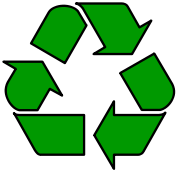                                      Международный символ вторичной переработкиПереработка (другие термины: вторичная переработка, рециклинг (отходов) (от английского recycling, рециклирование и утилизация отходов) — повторное использование или возвращение в оборот отходов производства или мусора. Наиболее распространена вторичная, третичная и т. д. переработка в том или ином масштабе таких материалов, как стекло, бумага, алюминий, асфальт, железо, ткани и различные виды пластика. Также с глубокой древности используются в сельском хозяйстве органические сельскохозяйственные и бытовые отходы.